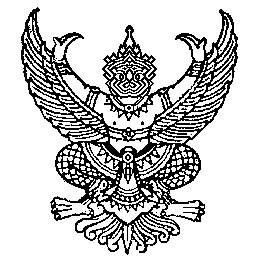 ประกาศองค์การบริหารส่วนตำบลนาเกลือเรื่อง   การยื่นแบบและการชำระเงินค่าภาษีโรงเรือนและที่ดิน  ภาษีป้าย  และภาษีบำรุงท้องที่ประจำปี  พ.ศ.  ๒๕๕๕……………………………………………………………….		ด้วยขณะนี้ใกล้ถึงกำหนดเวลาที่ผู้เป็นเจ้าของ  ผู้มีกรรมสิทธิ์  หรือผู้ครอบครองในทรัพย์สิน  คือ  โรงเรือนและสิ่งปลูกสร้าง , ที่ดิน , ป้าย ที่อยู่ในเขตองค์การบริหารส่วนตำบลนาเกลือ จักต้องยื่นแบบแสดงรายการเพื่อชำระเงินค่าภาษี   ประจำปี  พ.ศ.  ๒๕๕๕  ดังนี้		๑.  ภาษีโรงเรือนและที่ดิน  ตามพระราชบัญญัติภาษีโรงเรือนและที่ดิน  พ.ศ. ๒๔๗๕  กำหนดให้ยื่นแบบเสียภาษี  (ภ.ร.ด.๒)  ตั้งแต่เดือน  มกราคม  -  ๒๙  กุมภาพันธ์  ของทุกปี   หากยื่นแบบเกินกำหนดปรับไม่เกิน  ๒๐๐ บาท ยื่นแล้วไม่ชำระภายในกำหนดเวลาท่านจะต้องชำระเงินเพิ่มสูงอีกร้อยละสิบของเงินค่าภาษี		๒.  ภาษีบำรุงท้องที่  ตามพระราชบัญญัติภาษีบำรุงท้องที่  พ.ศ. ๒๕๐๘  กำหนดให้ยื่นแบบเสียภาษีตั้งแต่เดือน  มกราคม  -  ๓๐  เมษายน ของทุกปี  หากยื่นแบบเกินกำหนดปรับ  ๑๐%  ยื่นแบบแล้วไม่ชำระภายในกำหนดเวลาต้องชำระเงินเพิ่มอีกร้อยละ  ๒  ต่อเดือน		๓.  ภาษีป้าย  ประกาศกฎกระทรวง  (ฉบับที่ ๕)  พ.ศ.  ๒๕๓๕  ออกตามความในพระราชบัญญัติภาษีป้าย  พ.ศ.  ๒๕๑๐  กำหนดให้ยื่นแบบเสียภาษี  ตั้งแต่เดือน  มกราคม  -  ๓๑  มีนาคม  ของทุกปีหากยื่นแบบเกินกำหนดปรับ  ๑๐ %  ยื่นแบบแล้วไม่ชำระภายในกำหนดเวลาต้องชำระเงินเพิ่มอีกร้อยละ  ๒  ต่อเดือน		การยื่นแบบและการชำระภาษี		ทรัพย์สินที่อยู่ในเขต  ตำบลนาเกลือ  อำเภอกันตัง  จังหวัดตรัง  ให้ยื่นแบบแสดงรายการและชำระภาษีได้  ณ  งานจัดเก็บรายได้  ส่วนการคลัง  องค์การบริหารส่วนตำบลนาเกลือ  โทร. ๐-๗๕๒๐-๗๘๐๙-๑๕			ประกาศ   ณ  วันที่  ๑๓ ธันวาคม  ๒๕๕๔						(ลงชื่อ)							(นายธวัช        อภิลักษ์นุกูล)						     นายกองค์การบริหารส่วนตำบลนาเกลือ